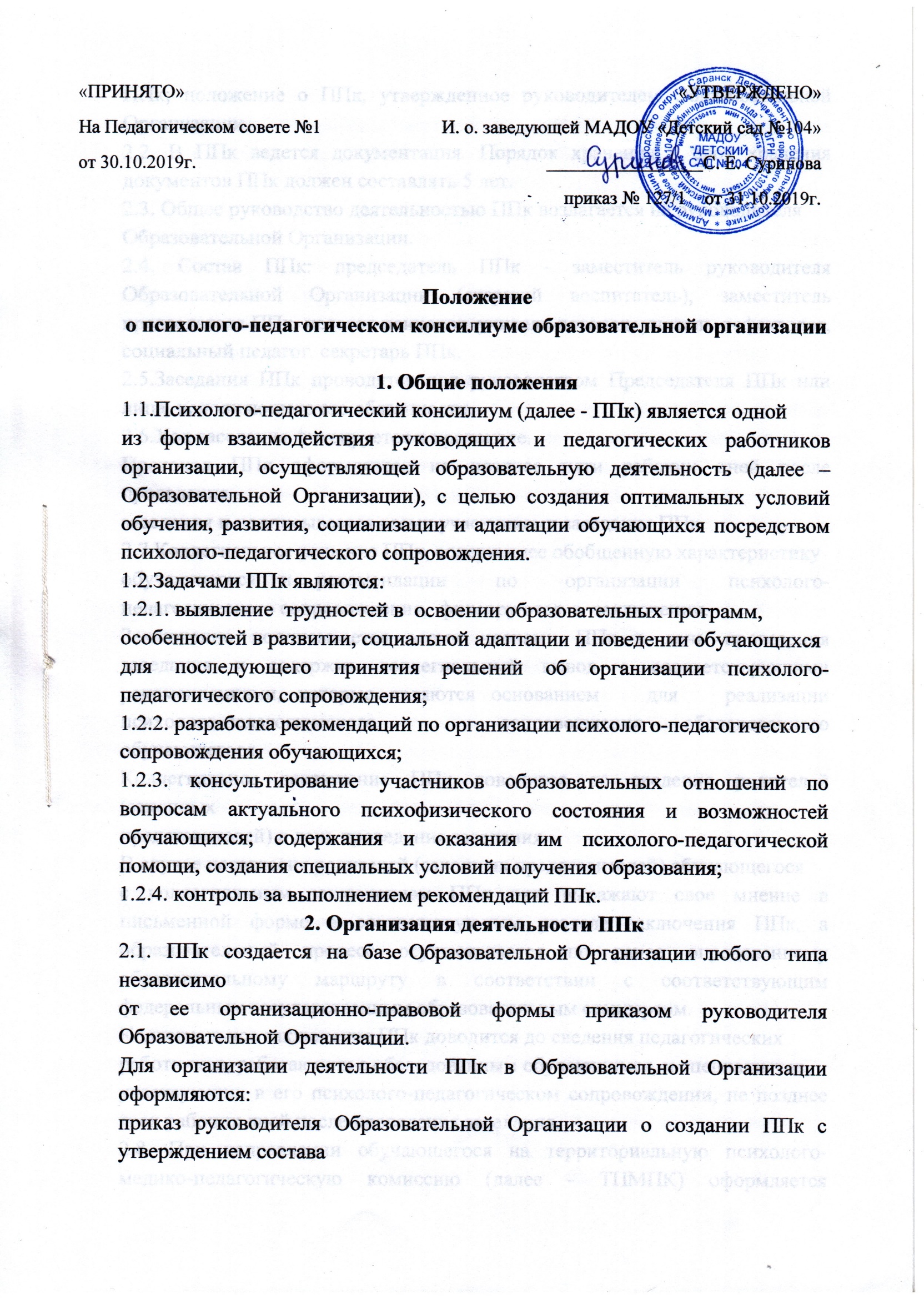 Положение 
о психолого-педагогическом консилиуме образовательной организации1. Общие положения1.1.Психолого-педагогический консилиум (далее - ППк) является однойиз форм взаимодействия руководящих и педагогических работников организации, осуществляюще й образовательную деятельность (далее – Образовательной Организации), с целью создания оптимальных условий обучения, развития, социализации и адаптации обучающихся посредством психолого-педагогического сопровождения.1.2.Задачами ППк являются:1.2.1. выявление  трудностей в  освоении образовательных программ,особенностей в развитии, социальной адаптации и поведении обучающихсядля последующего принятия решений об организации психолого-педагогического сопровождения; 
1.2.2. разработка рекомендаций по организации психолого-педагогическогосопровождения обучающихся;1.2.3. консультирование участников образовательных отношений по вопросам актуального психофизического состояния и возможностей обучающихся; содержания и оказания им психолого-педагогической помощи, создания специальных условий получения образования;1.2.4. контроль за выполнением рекомендаций ППк.2. Организация деятельности ППк2.1.  ППк  создается  на  базе Образовательной Организации любого  типа  независимоот ее организационно-правовой формы приказом руководителя Образовательной Организации.Для организации деятельности ППк в Образовательной Организации оформляются:приказ руководителя Образовательной Организации о создании ППк с утверждением составаППк; положение о ППк, утвержденное руководителем Образовательной Организации.2.2. В ППк ведется документация. Порядок хранения и срок хранения документов ППк должен составлять 5 лет.2.3. Общее руководство деятельностью ППк возлагается на руководителяОбразовательной Организации.2.4. Состав ППк: председатель ППк - заместитель руководителя Образовательной Организации (старший воспитатель), заместитель председателя ППк, педагог-психолог, учитель-логопед, учитель-дефектолог, социальный педагог, секретарь ППк.2.5.Заседания ППк проводятся под руководством Председателя ППк или лица, исполняющего его обязанности.2.6.Ход заседания фиксируется в протоколе.Протокол ППк оформляется не позднее пяти рабочих дней после проведениязаседания и подписывается всеми участниками заседания ППк.2.7.Коллегиальное решение ППк, содержащее обобщенную характеристикуобучающегося и рекомендации  по  организации  психолого-педагогического сопровождения,  фиксируются  в  заключении.Заключение подписывается всеми членами ППк в день проведения заседания и содержит коллегиальный вывод с соответствующими рекомендациями, которые являются основанием   для   реализации   психолого-педагогического   сопровождения обследованного обучающегося.Коллегиальное заключение ППк доводится до сведения родителей (законныхпредставителей) в день проведения заседания.В случае несогласия родителей (законных представителей) обучающегосяс коллегиальным заключением ППк они выражают свое мнение в письменной форме в соответствующем разделе заключения ППк, а образовательный процесс осуществляется по ранее определенному образовательному маршруту в соответствии с соответствующим федеральным государственным образовательным стандартом.Коллегиальное заключение ППк доводится до сведения педагогическихработников, работающих с обследованным обучающимся, и специалистов,участвующих в его психолого-педагогическом сопровождении, не позднее трех рабочих дней после проведения заседания.2.8. При направлении обучающегося на территориальную психолого-медико-педагогическую комиссию (далее - ТПМПК) оформляется представление ППк на обучающегося. Представление ППк на обучающегося для предоставления на ТПМПК выдается родителям (законным представителям) под личную подпись.3. Режим деятельности ППк3.1. Периодичность проведения заседаний ППк определяется запросомОбразовательной Организации на обследование и организацию комплексного сопровождения обучающихся и отражается в графике проведения заседаний.3.2.Заседания ППк подразделяются на плановые и внеплановые.3.3.Плановые заседания ППк проводятся в соответствии с  графикомпроведения, но не реже одного раза в полугодие, для оценки динамики обучения и коррекции для внесения (при необходимости) изменений и дополнений в  рекомендации  по  организации  психолого-педагогического  сопровождения обучающихся.3.4. Внеплановые  заседания ППк проводятся при зачислении нового обучающегося,  нуждающегося  в  психолого-педагогическом сопровождении; при отрицательной (положительной) динамике обучения и развития обучающегося; при возникновении новых обстоятельств, влияющих на обучение и развитие обучающегося в соответствии с запросами родителей (законных представителей) обучающегося, педагогических и руководящих работников Образовательной Организации; с целью решения конфликтных ситуаций и других случаях.3.5. При проведении ППк учитываются результаты освоения содержанияобразовательной программы, комплексного обследования специалистами ППк, степень социализации и адаптации обучающегося. На основании полученных данных разрабатываются рекомендации для участников образовательных отношений по организации психолого-педагогического сопровождения обучающегося.3.6.Деятельность специалистов ППк осуществляется бесплатно.3.7.Специалисты, включенные в состав ППк, выполняют работу в рамкахосновного рабочего времени, составляя индивидуальный план работы в соответствии с планом заседаний ППк, а также запросами участников образовательных отношений на обследование и организацию комплексного сопровождения обучающихся.Специалистам ППк за увеличение объема работ устанавливается доплата,размер которой определяется Образовательной Организации самостоятельно.4. Проведение обследования4.1.Процедура и продолжительность обследования ППк определяются исходя из задач обследования, а также возрастных, психофизических и иных индивидуальных особенностей обследуемого обучающегося.4.2.Обследование обучающегося специалистами ППк осуществляетсяпо инициативе родителей (законных представителей) или сотрудников Образовательной Организации с письменного согласия родителей (законных представителей).4.3.Секретарь ППк по согласованию с председателем ППк заблаговременноинформирует членов ППк о предстоящем заседании ППк, организует подготовку и проведение заседания ППк.4.4.На период подготовки к ППк и последующей реализации рекомендацийобучающемуся назначается ведущий специалист: воспитатель или другой специалист. Ведущий специалист представляет обучающегося на ППк и выходит с инициативой повторных обсуждений на ППк (при необходимости).4.5.По данным обследования каждым специалистом составляется заключение и разрабатываются рекомендации.На заседании ППк обсуждаются результаты обследования ребенка каждымспециалистом, составляется коллегиальное заключение ППк.4.6. Родители (законные представители) имеют право принимать участиев обсуждении результатов освоения содержания образовательной программы,комплексного обследования специалистами ППк, степени социализации и адаптации обучающегося.5.Содержание рекомендаций ППк по организации психолого-педагогического сопровождения обучающихся5.1.Рекомендации ППк по организации психолого-педагогическогосопровождения обучающегося с ограниченными возможностями здоровьяконкретизируют, дополняют рекомендации ТПМПК и могут включать в том числе:разработку адаптированной основной общеобразовательной программы;разработку индивидуального учебного плана, обучающегося;адаптацию учебных и контрольно-измерительных материалов;предоставление услуг тьютора, ассистента (помощника), оказывающегообучающемуся необходимую техническую помощь, услуг по сурдопереводу,тифлопереводу, тифлосурдопереводу (индивидуально или на группу обучающихся), в том числе на период адаптации обучающегося в Образовательной Организации (учебный год /на постоянной основе). Другие условия психолого-педагогического сопровождения в рамках компетенции Образовательной Организации.5.2.Рекомендации ППк по организации психолого-педагогическогосопровождения обучающегося на основании медицинского заключения могут включать условия обучения, воспитания и развития, требующие организации обучения по индивидуальному учебному плану, учебному расписанию, медицинского сопровождения, в том числе:дополнительный выходной день; организация дополнительной двигательной нагрузки в течение учебного дня снижение двигательной нагрузки; предоставление дополнительных перерывов для приема пищи, лекарств; снижение объема задаваемой на дом работы; предоставление услуг ассистента (помощника), оказывающего обучающимся необходимую техническую помощь; другие условия психолого-педагогического сопровождения в рамках компетенции Образовательной Организации.5.3.Рекомендации ППк по организации психолого-педагогическогосопровождения обучающегося, испытывающего трудности в освоении основных общеобразовательных программ, развитии и социальной адаптации могут включать в том числе:проведение групповых и (или) индивидуальных коррекционно-развивающих и компенсирующих занятий с обучающимся;разработку индивидуального учебного плана, обучающегося;адаптацию учебных и контрольно-измерительных материалов;профилактику асоциального (девиантного) поведения обучающегося;другие условия психолого-педагогического сопровождения в рамкахкомпетенции Образовательной Организации.5.4.Рекомендации по организации психолого-педагогического сопровождения обучающихся реализуются на основании письменного согласия родителей (законных представителей).«ПРИНЯТО»На Педагогическом совете №1от 30.10.2019г.  «УТВЕРЖДЕНО»           И. о. заведующей МАДОУ «Детский сад №104»                                                 С. Е. Суриноваприказ № 127/1    от 31.10.2019г.                                                     